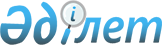 О внесении изменения в приказ Министра национальной экономики Республики Казахстан от 15 марта 2023 года № 33 "Об утверждении лимитов государственных обязательств по проектам государственно-частного партнерства, в том числе государственных концессионных обязательств, местных исполнительных органов на 2023-2025 годы"Приказ Министра национальной экономики Республики Казахстан от 1 ноября 2023 года № 235
      ПРИКАЗЫВАЮ:
      1. Внести в приказ Министра национальной экономики Республики Казахстан от 15 марта 2023 года № 33 "Об утверждении лимитов государственных обязательств по проектам государственно-частного партнерства, в том числе государственных концессионных обязательств, местных исполнительных органов на 2023-2025 годы" (зарегистрирован в Реестре государственной регистрации нормативных правовых актов за № 32083) следующее изменение:
      в Лимитах государственных обязательств по проектам государственно-частного партнерства, в том числе государственных концессионных обязательств, местных исполнительных органов на 2023-2025 годы, утвержденных указанным приказом:
      строку:
      "
      "
      изложить в следующей редакции:
      "
      ".
      2. Департаменту инвестиционной политики Министерства национальной экономики Республики Казахстан в установленном законодательством порядке: 
      1) довести настоящий приказ до сведения заинтересованных лиц;
      2) направить копии настоящего приказа на казахском и русском языках в Республиканское государственное предприятие на праве хозяйственного ведения "Институт законодательства и правовой информации Республики Казахстан" Министерства юстиции Республики Казахстан для официального опубликования и включения в Эталонный контрольный банк нормативных правовых актов Республики Казахстан;
      3) обеспечить размещение настоящего приказа на интернет-ресурсе Министерства национальной экономики Республики Казахстан.
      3. Контроль за исполнением настоящего приказа возложить на курирующего вице-министра национальной экономики Республики Казахстан.
      4. Настоящий приказ вводится в действие по истечении десяти календарных дней после дня его первого официального опубликования.
      "СОГЛАСОВАН"Министерство финансовРеспублики Казахстан
      _____________________
					© 2012. РГП на ПХВ «Институт законодательства и правовой информации Республики Казахстан» Министерства юстиции Республики Казахстан
				
5
Атырауская область
113 117 030
47 462 003
122 748 246
57 093 219
132 863 088
67 208 061
5
Атырауская область
124 367 048
64 749 195
122 748 246
57 093 219
132 863 088
67 208 061
      Министр 

А. Куантыров
